全國高級中等學校109學年度工業類學生技藝競賽大會會徽(logo)設計甄選競賽實施計畫中華民國109年3月30日技藝競賽委員會議討論通過壹、目的：為鼓勵學生重視技能學習、發揮學生多元才華、展現技藝教育卓越成果、提升技職教育教學成效、擴大技藝競賽參與層面，公開辦理全國高級中等學校109學年度工業類學生技藝競賽大會會徽(logo)設計甄選競賽。貳、辦理單位：主辦單位：教育部。承辦機關：教育部國民及學前教育署。執行學校：國立彰化師範大學附屬高級工業職業學校（以下簡稱國立彰師附工）。參、收件日期：即日起至109年5月15日(星期五)(以郵戳為憑，逾期不予受理)。肆、作品規格：(一)	大會會徽(logo)圖檔格式1.尺寸大小：不得超過A4(210×297mm)，以A4規格列印送件。2.檔案格式：向量圖檔(AI、CDR、PSD等)。3.解析度：300dpi4.色彩：CMYK模式(需對標準色詳列色彩比例)。(二)圖樣及主題必須符合國立彰師附工執行全國高級中等學校109學年度工業類學生技藝競賽「彰顯技職群英聚，工科金手創新猷」之競賽主軸理念。伍、參加對象：全國公私立高級職業學校在籍學生(含綜合高中專門學程學生)及一般公私立高中附設職業類科在籍學生。 陸、甄選須知：(一)	以個人為單位受理報名參選，每人限參賽作品1件。(二)	大會會徽(logo)作品需以電腦繪圖軟體製作，並以標準製圖法與尺規繪製。(三)	作品以「彩色稿」繳交，以單面平面設計為主，並以描圖紙覆蓋以保持作品清潔完整(請附原始電子檔以供修改，大會會徽須加附TIF檔或JPG檔)。(四)	作品設計理念說明包含圖形意義、色彩涵義，字數在300字以內。(五)	參選作品需屬原創，未曾發表，且無抄襲仿冒情事。(六)	作品正、反面或其餘參賽文件中之文字圖樣內，均不得有任何與設計無關之簽名或標示記號等，否則不予評審，參賽者不得提出異議。柒、送件方式：請將設計完稿作品、報名表等電子檔燒錄光碟後，將光碟與彩色稿完稿作品(A4)、報名表等一併以郵件掛號方式(或專人送達)寄至：50075彰化市工校街1號 國立彰化師大附工學務處收。送件時並請注意下列事項：請於送件作品之包裝外註明姓名、聯絡電話及「參加全國高級中等學校109學年度工業類學生技藝競賽大會會徽(logo)設計甄選競賽」字樣。如遇作品規格或參賽資格不符，以致影響資格或評審結果，將不另行通知。捌、評選標準：(一)	理念表達40%：是否足以展現國立彰師附工執行全國高級中等學校109學年度工業類學生技藝競賽「彰顯技職群英聚，工科金手創新猷」之競賽主軸。(二)	創意30%：構圖是否有原創、獨特性。(三)	美感30%：整體設計美感，配色是否和諧、符合設計之意涵。玖、活動獎勵：獲選第一至第三名者依續發給獎金5000元、3000元、2000元(獎金依國稅局規定預扣所得稅)及獎狀乙紙；佳作若干名，發給獎狀乙紙。拾、得獎公布：5月29日(星期五)前於國立彰師附工網站(http://www.sivs.chc.edu.tw)及全國高級中等學校技藝競賽資訊平台( http://sci.me.ntnu.edu.tw/)網站公布獲獎名單，並於「全國高級中等學校109學年度工業類學生技藝競賽」頒獎典禮頒發第一至第三名獎金及獎狀，獲選佳作學生獎狀寄交就讀學校轉發。拾壹、洽詢聯絡：國立彰師附工學務處衛生保健組，聯絡電話：(04)7252541分機 224；傳真電話：(04)7265902聯絡人：陳怡誠組長(分機224)。拾貳、注意事項：(一)	凡報名參加甄選者，即視為願意完全遵守本競賽實施計畫所述之各項規定。(二)	參賽作品一律不予退件。(三)	獲獎作品需同意辦理單位有權對得獎作品進行修改、要求修改、使用、攝影、出版、著作、公開展示及發行各類型態媒體宣傳之權利，並願將著作財產權無條件讓與承辦機關。(四)	請參賽者妥善包裝作品，若因運送造成損傷而影響評審成績，參賽者不得異議。(五)	所有參賽作品必須為尚未以任何形式公開發表於各類媒體之新作，且無抄襲仿冒、臨摹他人情事。辦理單位如發現參賽者有違反本實施計畫所列之規定，得取消其參賽資格，若為得獎作品，則追回已頒發之獎狀與獎金，並公告之。如造成第三者之權益損失，參賽者應負完全法律責任，不得異議。(六)	近8年(101～108學年度)工業類學生技藝競賽主軸及大會會徽如附件，僅供參考。收件編號：                               收件日期：即日起至109年5月15日（星期五）止，請以掛號郵寄並以郵戳為憑，逾期恕不受理。收件單位：國立彰化師大附工學務處衛生保健組，聯絡電話：(04)7252541 分機 224收件地址：50075彰化市工校街1號 國立彰化師大附工學務處收（請於信封正面左下角註明姓名、聯絡電話及「參加全國高級中等學校109學年度工業類學生技藝競賽大會會徽(logo)設計甄選競賽」字樣）101學年度至108學年度工業類學生技藝競賽主軸及大會會徽參考全國高級中等學校109學年度工業類學生技藝競賽大會會徽(logo)設計甄選競賽報名表全國高級中等學校109學年度工業類學生技藝競賽大會會徽(logo)設計甄選競賽報名表全國高級中等學校109學年度工業類學生技藝競賽大會會徽(logo)設計甄選競賽報名表全國高級中等學校109學年度工業類學生技藝競賽大會會徽(logo)設計甄選競賽報名表學校名稱就讀科別作者姓名就讀班級聯絡電話身份證字號E-mail通訊地址□□□□□□□□□□□□□□□設計理念（設計理念說明包含圖形意義、色彩涵義等，字數約300字以內）（設計理念說明包含圖形意義、色彩涵義等，字數約300字以內）（設計理念說明包含圖形意義、色彩涵義等，字數約300字以內）繳交文件□ 1.A4彩色稿完稿作品(採平面設計，並以描圖紙覆蓋以保持作品清潔完整)。□ 2.競賽報名表及授權同意書（本人簽名及蓋章）。□ 3.燒錄光碟（含競賽報名表、參賽作品向量圖檔，加附TIF檔或JPG檔）。□ 1.A4彩色稿完稿作品(採平面設計，並以描圖紙覆蓋以保持作品清潔完整)。□ 2.競賽報名表及授權同意書（本人簽名及蓋章）。□ 3.燒錄光碟（含競賽報名表、參賽作品向量圖檔，加附TIF檔或JPG檔）。□ 1.A4彩色稿完稿作品(採平面設計，並以描圖紙覆蓋以保持作品清潔完整)。□ 2.競賽報名表及授權同意書（本人簽名及蓋章）。□ 3.燒錄光碟（含競賽報名表、參賽作品向量圖檔，加附TIF檔或JPG檔）。授權同意書授權同意書授權同意書授權同意書本人參加「全國高級中等學校109學年度工業類學生技藝競賽大會會徽(logo)設計甄選競賽」，同意並保證以下三項聲明屬實，若有違反情事，願負相關法律責任。本人保證參賽作品均屬原創，未曾發表，且無抄襲仿冒情事。本人保證所提供之各項資料正確無誤，並同意遵守本競賽之各項規定。本件作品如得獎，本人同意辦理單位有權對本作品進行修改、要求修改、使用、攝影、出版、著作、公開展示及發行各類型態媒體宣傳之權利，並願將著作財產權無條件讓與承辦機關。立同意書人：　　　　　　　　　　　　（簽名及蓋章）中華民國109年　　　月　　　日本人參加「全國高級中等學校109學年度工業類學生技藝競賽大會會徽(logo)設計甄選競賽」，同意並保證以下三項聲明屬實，若有違反情事，願負相關法律責任。本人保證參賽作品均屬原創，未曾發表，且無抄襲仿冒情事。本人保證所提供之各項資料正確無誤，並同意遵守本競賽之各項規定。本件作品如得獎，本人同意辦理單位有權對本作品進行修改、要求修改、使用、攝影、出版、著作、公開展示及發行各類型態媒體宣傳之權利，並願將著作財產權無條件讓與承辦機關。立同意書人：　　　　　　　　　　　　（簽名及蓋章）中華民國109年　　　月　　　日本人參加「全國高級中等學校109學年度工業類學生技藝競賽大會會徽(logo)設計甄選競賽」，同意並保證以下三項聲明屬實，若有違反情事，願負相關法律責任。本人保證參賽作品均屬原創，未曾發表，且無抄襲仿冒情事。本人保證所提供之各項資料正確無誤，並同意遵守本競賽之各項規定。本件作品如得獎，本人同意辦理單位有權對本作品進行修改、要求修改、使用、攝影、出版、著作、公開展示及發行各類型態媒體宣傳之權利，並願將著作財產權無條件讓與承辦機關。立同意書人：　　　　　　　　　　　　（簽名及蓋章）中華民國109年　　　月　　　日本人參加「全國高級中等學校109學年度工業類學生技藝競賽大會會徽(logo)設計甄選競賽」，同意並保證以下三項聲明屬實，若有違反情事，願負相關法律責任。本人保證參賽作品均屬原創，未曾發表，且無抄襲仿冒情事。本人保證所提供之各項資料正確無誤，並同意遵守本競賽之各項規定。本件作品如得獎，本人同意辦理單位有權對本作品進行修改、要求修改、使用、攝影、出版、著作、公開展示及發行各類型態媒體宣傳之權利，並願將著作財產權無條件讓與承辦機關。立同意書人：　　　　　　　　　　　　（簽名及蓋章）中華民國109年　　　月　　　日學年度／競賽主軸大會會徽及設計理念101學年度－國立臺南高工「技藝絕倫展專長，寶島群英耀府城」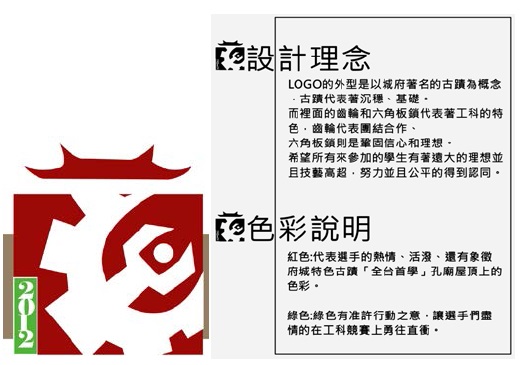 102學年度－市立松山工農「工科競技展才藝，北都薈萃聚群英」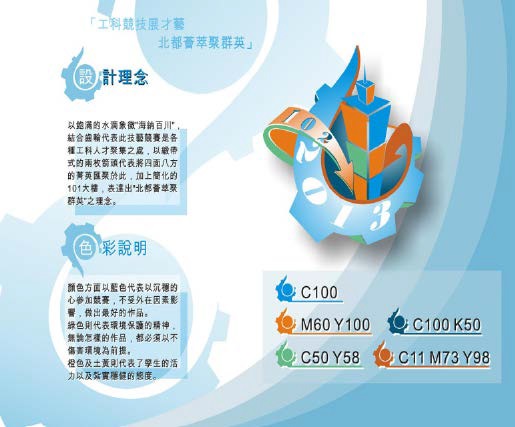 103學年度－國立新竹高工「藝動風城群雄聚，技驚全臺威名揚」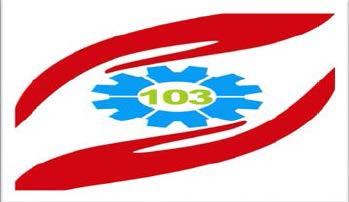 1.概念(MI):中心藍色六大齒輪組成，代表工業巨輪。2.色彩(VI):藍色代表選手在比賽中能夠沉著冷靜，發揮最大的實力，紅色雙手代表競賽者對於追求工業科技極致完美，永恆不滅的熱情。3.雙手(BI):用手組成混元旋『風』代表新竹風城。104學年度－國立嘉義高工「技競天工耀諸羅，產學攜手創新猷」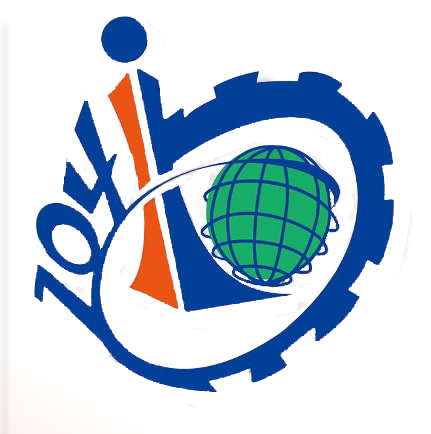 105學年度－國立臺中高工「群英競技聚中工，技職再造創巓峰」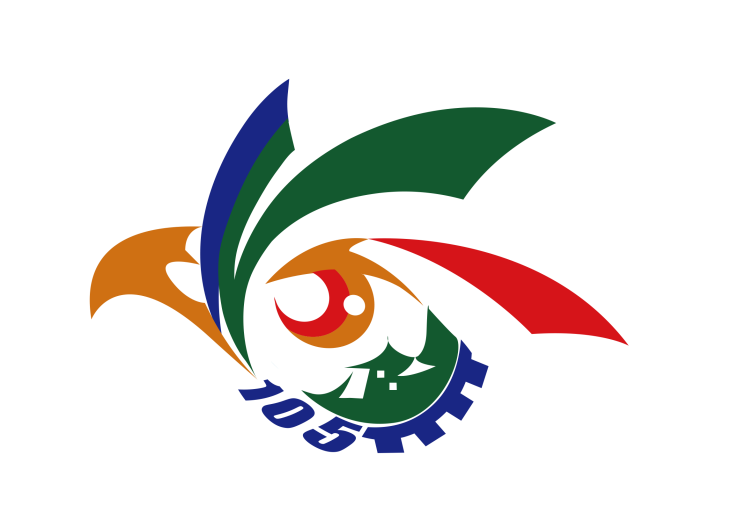 106學年度-國立岡山農工「站上高崗－驅動技藝新動力，翻轉你的大未來」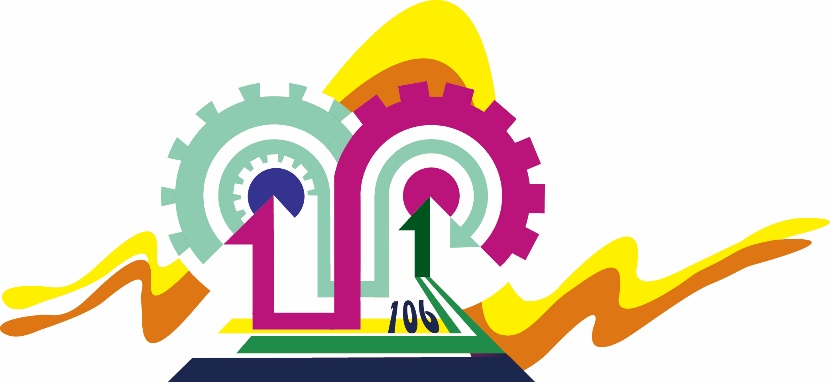 107學年度-新北市立新北高工「金手榮耀，新北閃耀」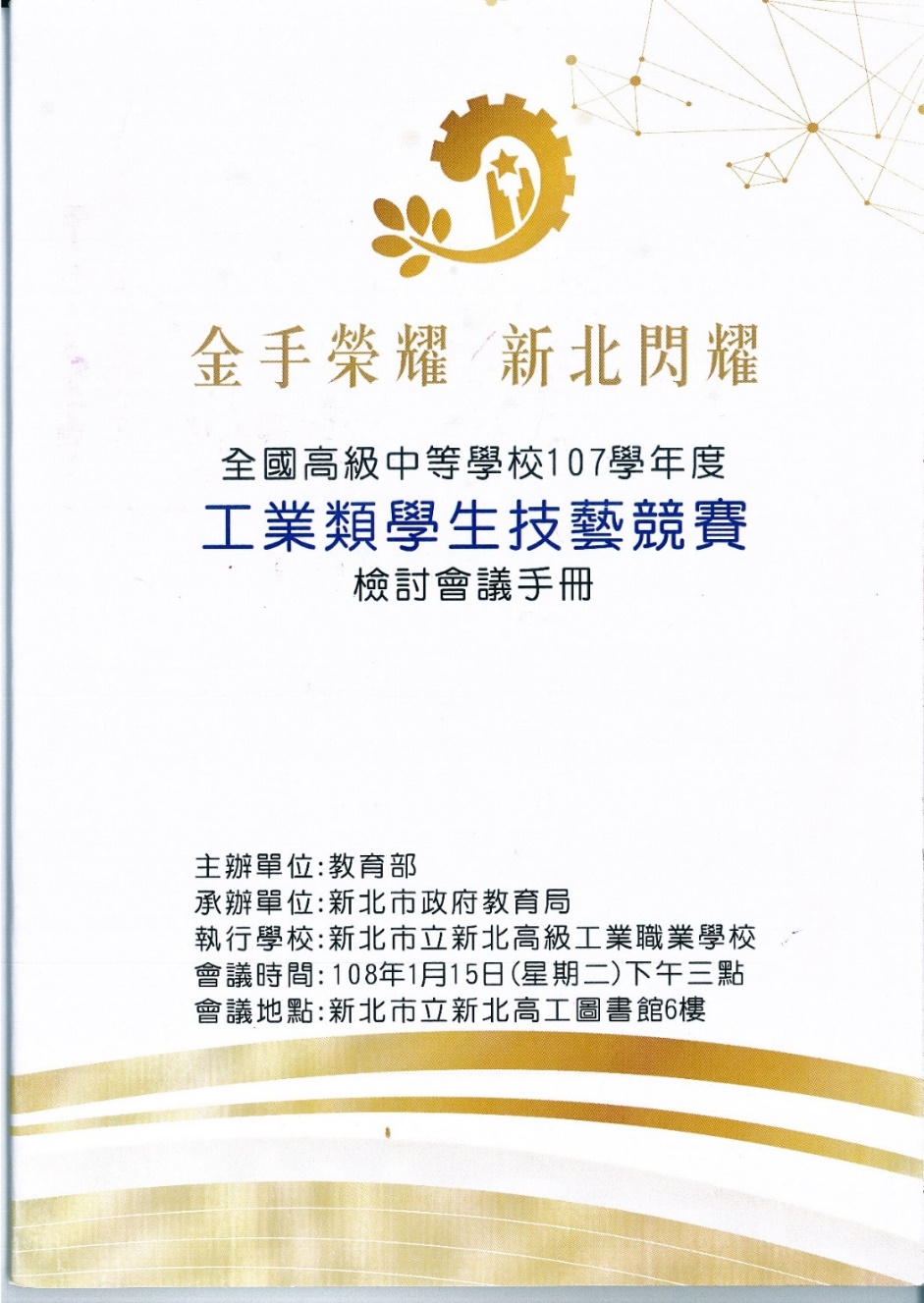 108學年度-高雄市立高雄高工「高手雲集展技藝，名家匯聚躋群雄」